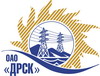 Открытое Акционерное Общество«Дальневосточная распределительная сетевая  компания»Протокол № 371/УКС-ВПзаседания закупочной комиссии по выбору победителя по закрытому электронному запросу цен на право заключения договора: «Строительство и реконструкция ВЛ 0,4/6 кВ установкой СТП для технологического присоединения заявителей до и свыше 15 кВт в Алданском районе, в том числе ПИР» закупка 93 лот 3 раздел  2.1.1.  ГКПЗ 2015 гЗакупка проводится на основании указания ОАО «ДРСК» от  23.03.2015 г. № 74Планируемая стоимость закупки в соответствии с ГКПЗ:  4 668 223,00 руб. без учета НДС.Форма голосования членов Закупочной комиссии: очно-заочная.ПРИСУТСТВОВАЛИ:	На заседании присутствовали  9 членов Закупочной комиссии 2 уровня. ВОПРОСЫ, ВЫНОСИМЫЕ НА РАССМОТРЕНИЕ ЗАКУПОЧНОЙ КОМИССИИ: О рассмотрении результатов оценки предложений Участников.О признании предложений соответствующими  условиям закупки.О ранжировке предложений. О выборе победителя запроса цен.РЕШИЛИ:По вопросу № 1Признать объем полученной информации достаточным для принятия решения.Утвердить цены, полученные на момент срока окончания приема предложений участников запроса цен:По вопросу № 2Признать предложения ИП "Кузовков В.Ю." 678900, Респ. Саха (Якутия), г. Алдан, ул. Кузнецова, д..37, кв. 7, ООО ЭК "Меркурий" 678900, Республика Саха (Якутия), г. Алдан, ул. Заортосалинская, д. 3,  ООО "Старт" 678901, Россия, Республика Саха (Якутия), г. Алдан, ул. Зинштейна, д. 26  соответствующими условиям запроса цен и принять их к дальнейшему рассмотрению.По вопросу № 3Утвердить итоговую ранжировку предложенийПо вопросу № 4Признать Победителем запроса цен: «Строительство и реконструкция ВЛ 0,4/6 кВ установкой СТП для технологического присоединения заявителей до и свыше 15 кВт в Алданском районе, в том числе ПИР» участника, занявшего первое место в итоговой ранжировке по степени предпочтительности для  заказчика: ИП "Кузовков В.Ю." 678900, Респ. Саха (Якутия), г. Алдан, ул. Кузнецова, д..37, кв. 7  на условиях: стоимость предложения 4 650 223,00 руб. (НДС не облагается). Начало выполнения работ: с момента заключения договора. Окончание работ: 12 августа 2015 г. Условия финансирования:  Без аванса. Заказчик производит оплату выполненных работ  течение 30 (тридцати) календарных дней с момента подписания актов выполненных работ, на основании предоставленных  Подрядчиком счетов-фактур. В цену услуг включены все налоги и обязательные платежи, все скидки, а также все сопутствующие   работы. Гарантия подрядчика на своевременное и качественное выполнения работ, а так же на устранение дефектов, возникших по его вине составляет 60 месяцев. Гарантия на материалы и оборудование, поставляемые подрядчиком 60 месяцев. Предложение имеет правовой статус оферты и  действует  не менее 120 календарных днейг. Благовещенск                                     «09» апреля 2015 года        №Наименование участника и его адресОбщая цена заявки на участие в закрытом запросе цен1ИП "Кузовков В.Ю." (678900, Респ. Саха (Якутия), г. Алдан, ул. Кузнецова, д..37, кв. 7)Предложение: подано 26.03.2015 в 14:24
Цена: 4 650 223,00 руб. (НДС не облагается)2ООО ЭК "Меркурий" (678900, Республика Саха (Якутия), г. Алдан, ул. Заортосалинская, д. 3)Предложение: подано 26.03.2015 в 15:50
Цена: 4 660 223,00 руб. (цена без НДС)3ООО "Старт" (678901, Россия, Республика Саха (Якутия), г. Алдан, ул. Зинштейна, д. 26)Предложение: подано 26.03.2015 в 15:29
Цена: 4 668 223,00 руб. (НДС не облагается)Место в итоговой ранжировкеНаименование и адрес участникаЦена предложения без НДС, руб.1 местоИП "Кузовков В.Ю." (678900, Респ. Саха (Якутия), г. Алдан, ул. Кузнецова, д..37, кв. 7)4 650 223,00 2 местоООО ЭК "Меркурий" (678900, Республика Саха (Якутия), г. Алдан, ул. Заортосалинская, д. 3)4 660 223,00 3 местоООО "Старт" (678901, Россия, Республика Саха (Якутия), г. Алдан, ул. Зинштейна, д. 26)4 668 223,00 Ответственный секретарь Закупочной комиссии: Челышева Т.В. _____________________________Технический секретарь Закупочной комиссии: Ирдуганова И.Н._______________________________